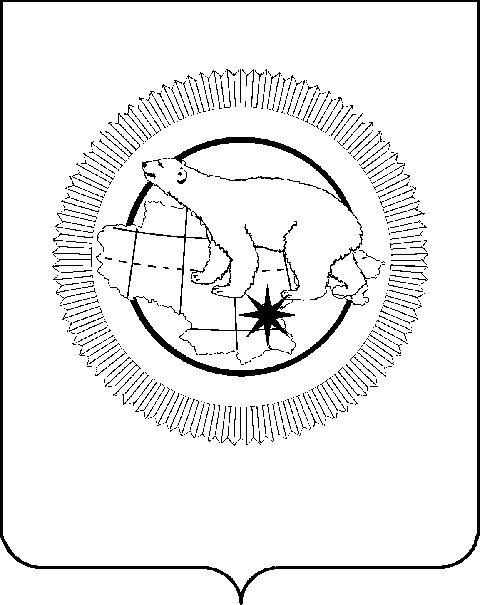 ПРАВИТЕЛЬСТВО   ЧУКОТСКОГО  АВТОНОМНОГО  ОКРУГАП О С Т А Н О В Л Е Н И ЕВ соответствии с Постановлением Губернатора Чукотского автономного округа от 26 сентября 2022 года № 305 «О системе и структуре органов исполнительной власти Чукотского автономного округа», Постановлением Правительства Чукотского автономного округа от 5 октября 2023 года № 390 «О реорганизации Департамента финансов, экономики и имущественных отношений Чукотского автономного округа», Правительство Чукотского автономного округа,ПОСТАНОВЛЯЕТ:1. Утвердить:1) Положение о Департаменте экономики и инвестиций Чукотского автономного округа согласно приложению 1 к настоящему постановлению;2) структуру Департамента экономики и инвестиций Чукотского автономного округа согласно приложению 2 к настоящему постановлению.2. Установить предельную штатную численность Департамента экономики и инвестиций Чукотского автономного округа в количестве                  44 штатных единиц, из них одна единица – государственная должность,                    39 единиц – должности, относящиеся к должностям государственной гражданской службы, четыре единицы – должности, не являющееся должностями государственной гражданской службы.3. Установить, что Департамент экономики и инвестиций Чукотского автономного округа является правопреемником прав и обязанностей Департамента финансов, экономики и имущественных отношений Чукотского автономного округа в сфере экономики, осуществления государственной инвестиционной политики и государственной политики в сфере развития и поддержки предпринимательства.4. Настоящее постановление вступает в силу с 9 января 2024 года.5. Контроль за исполнением настоящего постановления возложить на Департамент финансов, экономики и имущественных отношений Чукотского автономного округа (Калинова А.А.).ПОЛОЖЕНИЕ
о Департаменте экономики и инвестиций Чукотского автономного округа1. Общие положения1.1. Департамент экономики и инвестиций Чукотского автономного округа (далее – Департамент) – центральный исполнительный орган Чукотского автономного округа, осуществляющий государственную политику и нормативно-правовое регулирование в области экономического развития, инвестиций, развития и поддержки предпринимательства, а также государственное управление и координацию, в пределах своей компетенции, деятельности в этих сферах всех органов исполнительной власти Чукотского автономного округа.Департамент обеспечивает при реализации своих полномочий приоритет целей и задач по развитию конкуренции на товарных рынках в установленной сфере деятельности.1.2. Департамент создан в соответствии с Постановлением Губернатора Чукотского автономного округа от 26 сентября 2022 года № 305 «О системе и структуре органов исполнительной власти Чукотского автономного округа», Постановлением Правительства Чукотского автономного округа от 5 октября 2023 года № 390 «О реорганизации Департамента финансов, экономики и имущественных отношений Чукотского автономного округа» и является правопреемником прав и обязанностей Департамента финансов, экономики и имущественных отношений Чукотского автономного округа в сфере экономики, осуществления государственной инвестиционной политики и государственной политики в сфере развития и поддержки предпринимательства.1.3. В своей деятельности Департамент руководствуется Конституцией Российской Федерации, федеральными конституционными законами, федеральными законами, указами Президента Российской Федерации, постановлениями Правительства Российской Федерации, Уставом Чукотского автономного округа, постановлениями и распоряжениями Правительства Чукотского автономного округа, постановлениями и распоряжениями Губернатора Чукотского автономного округа, постановлениями и распоряжениями заместителей Губернатора Чукотского автономного округа, а также настоящим Положением.1.4. Фонд оплаты труда Департамента утверждается Правительством Чукотского автономного округа.1.5. В оперативном управлении Департамента находится обособленное имущество, собственником которого является Чукотский автономный округ.1.6. Департамент является юридическим лицом, имеет лицевые счета, открытые в Управлении Федерального казначейства по Чукотскому автономному округу, гербовую печать со своим наименованием, а также соответствующие печати и штампы.1.7. Полное наименование Департамента: Департамент экономики и инвестиций Чукотского автономного округа.1.8. Местонахождение Департамента: 689000, Чукотский автономный округ, г. Анадырь, ул. Отке, д. 2.2. Основные задачи Департамента2.1. Основными задачами Департамента являются:проведение государственной экономической политики, направленной на обеспечение устойчивого развития Чукотского автономного округа, определение приоритетных направлений, форм и методов государственного регулирования в целях повышения эффективности региональной экономики;обеспечение координации и методического руководства разработки и реализации документов стратегического планирования Чукотского автономного округа;реализация государственной инвестиционной политики, направленной на создание благоприятного инвестиционного климата, повышение инвестиционной привлекательности Чукотского автономного округа;реализация государственной политики по развитию конкуренции;осуществление государственной политики в сфере развития и поддержки малого и среднего предпринимательства.3. Функции Департамента3.1. В сфере экономической политики:1) координация разработки и реализации мер государственной экономической политики, направленных на обеспечение устойчивого социально-экономического развития Чукотского автономного округа, включая определение приоритетов, долгосрочных целей и задач социально-экономического развития Чукотского автономного округа, согласованных с приоритетами и целями социально-экономического развития Российской Федерации;2) проведение мониторинга и анализа социально-экономического положения Чукотского автономного округа, тенденций развития отраслей и секторов экономики, подготовка годовой и ежеквартальной информации, докладов о состоянии региональной экономики;3) разработка прогнозов социально-экономического развития Чукотского автономного округа на краткосрочный, среднесрочный и долгосрочный периоды;4) координация разработки и реализации органами исполнительной власти Чукотского автономного округа документов стратегического планирования Чукотского автономного округа;5) организация и методическое обеспечение разработки и корректировки стратегии социально-экономического развития Чукотского автономного округа, мониторинга и контроля её реализации;6) участие в формировании документов стратегического планирования Российской Федерации, национальных проектов и программ, реализуемых на территории Чукотского автономного округа, разработка предложений по вопросам государственной поддержки экономического и социального развития регионов Дальнего Востока и Арктической зоны Российской Федерации;7) осуществление организационно-методического руководства и координация разработки и реализации государственных программ Чукотского автономного округа, оценки их эффективности;8) организация и методическое сопровождение проектной деятельности, осуществляемой органами исполнительной власти Чукотского автономного округа, обеспечение межведомственного взаимодействия в процессе разработки и реализации региональных проектов Чукотского автономного округа;9) участие в проведении анализа деятельности предприятий и организаций различных форм собственности на территории автономного округа, имеющих окружное или территориальное значение;10) организация работы по реализации норм федерального законодательства в части предоставления жилищных субсидий гражданам, выезжающим из районов Крайнего Севера;11) определение форм и методов государственного регулирования экономики, обеспечивающих эффективное использование производственного и научного потенциала, природных, трудовых, материальных и финансовых ресурсов Чукотского автономного округа;12) проведение анализа состояния оплаты труда в Чукотском автономном округе по отраслям и секторам экономики и социальной сферы, подготовка предложений по совершенствованию системы оплаты труда работников организаций, финансируемых из средств окружного бюджета;13) осуществление подготовки расчёта величины прожиточного минимума на душу населения и по основным социально-демографическим группам населения в целом по Чукотскому автономному округу;14) участие в подготовке предложений по совершенствованию структуры органов исполнительной власти Чукотского автономного округа;15) осуществление организационно-методического руководства и координация деятельности органов исполнительной власти и органов местного самоуправления муниципальных образований Чукотского автономного округа в ходе реализации государственной экономической политики в установленных сферах деятельности;16) осуществление иных функций в соответствии с законодательством Российской Федерации и Чукотского автономного округа в области государственной экономической политики.3.2. В сфере инвестиционной политики и развития конкуренции:1) координация деятельности органов исполнительной власти Чукотского автономного округа, направленной на содействие развитию конкуренции в Чукотском автономном округе;2) координация проведения оценки регулирующего воздействия проектов нормативных правовых актов Чукотского автономного округа, затрагивающих вопросы осуществления предпринимательской и инвестиционной деятельности, подготовка заключений об оценке регулирующего воздействия;3) определение форм и методов реализации государственной инвестиционной политики в Чукотском автономном округе;4) координация разработки мер по стимулированию инвестиционной активности, привлечению российских и иностранных инвестиций, обеспечению межрегионального и международного сотрудничества в инвестиционной сфере;5) подписание в случаях и порядке, установленных федеральными законами, соглашений о защите и поощрении капиталовложений и дополнительных соглашений к ним, а также принятие решений о расторжении соглашений о защите и поощрении капиталовложений и об урегулировании вытекающих из них споров;6) рассмотрение инвестиционных проектов и подготовка заключений, содержащих выводы о соответствии (положительное заключение) или несоответствии (отрицательное заключение) инвестиционного проекта критериям эффективного использования средств соответствующего бюджета бюджетной системы Российской Федерации в целях применения мер государственной (муниципальной) поддержки в соответствии с Федеральным законом от 1 апреля 2020 года № 69-ФЗ «О защите и поощрении капиталовложений в Российской Федерации»;7) координация деятельности органов исполнительной власти Чукотского автономного округа при реализации соглашений о государственно-частном партнерстве, публичным партнером в которых является Чукотский автономный округ, а также иные функции уполномоченного органа в сфере государственно-частного партнерства в пределах полномочий Департамента;8) осуществление мониторинга хода реализации инвестиционных контрактов (договоров), соглашений о реализации инвестиционных проектов с участием Правительства Чукотского автономного округа, выполнения сторонами своих обязательств в установленной сфере деятельности;9) координация работы по улучшению показателей Чукотского автономного округа в Национальном рейтинге состояния инвестиционного климата в субъектах Российской Федерации, внедрению регионального инвестиционного стандарта, внедрению стандарта развития конкуренции в субъектах Российской Федерации;10) осуществление иных функций в соответствии с законодательством Российской Федерации и Чукотского автономного округа в сфере инвестиционной политики и развития конкуренции.3.3. В сфере развития и поддержки малого и среднего предпринимательства:1) обеспечение разработки и реализации мер экономического стимулирования деловой активности и поддержки предпринимательства, разработка и участие в реализации программ развития малого и среднего бизнеса в Чукотском автономном округе;2) осуществление иных функций в соответствии с законодательством Российской Федерации и Чукотского автономного округа в сфере развития и поддержки малого и среднего предпринимательства.3.4. Кроме этого, Департамент осуществляет следующие функции:1) осуществление мониторинга законодательства Российской Федерации и Чукотского автономного округа, подготовка проектов нормативных правовых актов Чукотского автономного округа и предложений по совершенствованию федеральных, окружных законодательных и иных нормативных правовых актов по вопросам, входящим в компетенцию Департамента;2) принятие в пределах своей компетенции и в соответствии с законодательством Российской Федерации и Чукотского автономного округа приказов и распоряжений Департамента, обязательных для исполнения органами исполнительной власти Чукотского автономного округа, органами местного самоуправления, государственными предприятиями и учреждениями Чукотского автономного округа;3) представление в соответствии с законодательством интересов Чукотского автономного округа в судах общей юрисдикции, арбитражных и третейских судах, в органах прокуратуры, в службах судебных приставов, иных органах, учреждениях и организациях по вопросам, входящим в компетенцию Департамента;4) обеспечение взаимодействия с органами государственной власти Чукотского автономного округа, федеральными органами исполнительной власти и их территориальными органами, органами местного самоуправления и иными организациями по вопросам, входящим в компетенцию Департамента, в том числе создание и организация деятельности рабочих групп, комиссий и иных коллегиальных органов;5) организация профессиональной переподготовки сотрудников Департамента, повышение их квалификации;6) осуществление правового консультирования граждан в устной и письменной форме по вопросам компетенции Департамента;7) осуществление иных функций в пределах компетенции Департамента.4. Руководство Департаментом4.1. Департамент возглавляет начальник Департамента, назначаемый и освобождаемый от должности Губернатором Чукотского автономного округа в соответствии с законодательством Российской Федерации и Чукотского автономного округа.4.2. Начальник Департамента:1) руководит деятельностью Департамента и несёт персональную ответственность за выполнение возложенных на Департамент задач и функций;2) издает в пределах своей компетенции приказы и распоряжения, обязательные для исполнения сотрудниками Департамента;3) назначает и освобождает от должности сотрудников Департамента, применяет к ним меры поощрения, а также меры дисциплинарного воздействия;4) распределяет обязанности между заместителями начальника Департамента и определяет пределы их полномочий по выполнению функций, возложенных на Департамент;5) по согласованию с Губернатором Чукотского автономного округа, подписывает от имени Чукотского автономного круга следующие документы:концессионные соглашения, дополнительные соглашения к ним, соглашения о расторжении концессионных соглашений по соглашению сторон;соглашения о защите и поощрении капиталовложений и дополнительные соглашения к ним, соглашения о расторжении соглашений о защите и поощрении капиталовложений по соглашению сторон, а также уведомления об одностороннем отказе от указанных соглашений (исполнения указанных соглашений);заключения, содержащие выводы о соответствии (положительное заключение) или несоответствии (отрицательное заключение) инвестиционного проекта критериям эффективного использования средств соответствующего бюджета бюджетной системы Российской Федерации в целях применения мер государственной (муниципальной) поддержки в соответствии с Федеральным законом от 1 апреля 2020 года № 69-ФЗ «О защите и поощрении капиталовложений в Российской Федерации»;6) утверждает смету расходов и штатное расписание Департамента в соответствии со структурой и предельной штатной численностью Департамента;7) утверждает структуру и Положения о структурных подразделениях, входящих в состав Департамента;8) осуществляет от имени Департамента все юридические действия в судах, иных органах государственной власти и организациях без доверенности;9) управляет в соответствии с законодательством Российской Федерации имуществом и средствами, закреплёнными за Департаментом;10) осуществляет другие полномочия в соответствии с законодательством Российской Федерации и Чукотского автономного округа.4.3. Начальник Департамента имеет заместителей.4.4. Во время отсутствия начальника Департамента его функции осуществляет Первый заместитель начальника Департамента или один из заместителей начальника Департамента, назначаемый приказом Департамента.4.5. Первый заместитель начальника Департамента, заместители начальника Департамента выполняют возложенные на них функции и полномочия в соответствии с Положениями о структурных подразделениях, входящих в состав Департамента, утвержденными начальником Департамента, должностными регламентами, а также доверенностями, выдаваемыми начальником Департамента.4.6. Начальник Департамента, Первый заместитель начальника Департамента и заместители начальника Департамента несут ответственность за:невыполнение, несвоевременное или некачественное выполнение возложенных на них обязанностей, неиспользование предоставленных им полномочий и прав;несоблюдение трудовой дисциплины, охраны труда, техники безопасности;несоблюдение ограничений, связанных с государственной службой;необеспечение сохранности материальных ценностей и неправильную эксплуатацию оргтехники и другого оборудования, закреплённого за ними;несохранение государственной и иной охраняемой законом тайны, а также за разглашение ставших им известными в связи с исполнением должностных обязанностей сведений, затрагивающих частную жизнь, честь и достоинство граждан;несвоевременное представление сведений о доходах и имуществе.5. Обеспечение деятельности5.1. В соответствии с возложенными на него задачами и функциями Департамент имеет право:1) представлять интересы Правительства Чукотского автономного округа по вопросам своей компетенции;2) вносить предложения в Правительство Чукотского автономного округа по вопросам, относящимся к его компетенции;3) запрашивать и получать от органов государственной власти и органов местного самоуправления необходимую информацию, справочные, аналитические и иные материалы и данные по вопросам, относящимся к компетенции Департамента;4) пользоваться информацией банка данных Правительства Чукотского автономного округа и других органов исполнительной власти;5) вносить предложения о привлечении на договорной основе научных учреждений, специалистов, экспертов для консультаций и изучения проблем, находящихся в ведении Департамента.5.2. Департамент обязан обеспечивать сохранность закреплённого за ним имущества и эффективное использование его по назначению в соответствии с задачами и функциями, определёнными настоящим Положением.5.3. Расходы на содержание Департамента осуществляются за счёт средств окружного бюджета, направленных на финансирование органов исполнительной власти Чукотского автономного округа.6. Реорганизация и ликвидация Департамента6.1. Реорганизация и ликвидация Департамента осуществляется в соответствии с законодательством Российской Федерации и Чукотского автономного округа.6.2. Ликвидация, реорганизация и переименование Департамента осуществляются после внесения соответствующих изменений в структуру органов исполнительной власти Чукотского автономного округа.СТРУКТУРАДепартамента экономики и инвестиций Чукотского автономного округаот22 декабря 2023 года№496                               г. АнадырьОб утверждении структуры, предельной штатной численности и Положения о Департаменте экономики и инвестиций Чукотского автономного округаПредседатель ПравительстваВ.Г. КузнецовПриложение 1
к Постановлению Правительства
Чукотского автономного округаот 22 декабря 2023 года № 496Приложение 2к Постановлению ПравительстваЧукотского автономного округаот 22 декабря 2023 года № 496Руководство Департамента(начальник Департамента, первый заместитель начальника ДепартаментаРуководство Департамента(начальник Департамента, первый заместитель начальника ДепартаментаРуководство Департамента(начальник Департамента, первый заместитель начальника ДепартаментаРуководство Департамента(начальник Департамента, первый заместитель начальника ДепартаментаРуководство Департамента(начальник Департамента, первый заместитель начальника ДепартаментаРуководство Департамента(начальник Департамента, первый заместитель начальника ДепартаментаРуководство Департамента(начальник Департамента, первый заместитель начальника ДепартаментаРуководство Департамента(начальник Департамента, первый заместитель начальника ДепартаментаРуководство Департамента(начальник Департамента, первый заместитель начальника ДепартаментаРуководство Департамента(начальник Департамента, первый заместитель начальника ДепартаментаРуководство Департамента(начальник Департамента, первый заместитель начальника ДепартаментаРуководство Департамента(начальник Департамента, первый заместитель начальника ДепартаментаРуководство Департамента(начальник Департамента, первый заместитель начальника ДепартаментаРуководство Департамента(начальник Департамента, первый заместитель начальника ДепартаментаРуководство Департамента(начальник Департамента, первый заместитель начальника ДепартаментаРуководство Департамента(начальник Департамента, первый заместитель начальника ДепартаментаУправление привлечения инвестиций и продвижения регионаУправление привлечения инвестиций и продвижения регионаУправление привлечения инвестиций и продвижения регионаУправление экономического анализаУправление экономического анализаУправление экономического анализаУправление экономического анализаФинансово-экономическое управлениеФинансово-экономическое управлениеФинансово-экономическое управлениеУправление поддержки предпринимательских проектовУправление поддержки предпринимательских проектовУправление поддержки предпринимательских проектовРегиональный проектный офисРегиональный проектный офисРегиональный проектный офисРегиональный проектный офисРегиональный проектный офисОтдел административной, правовой и кадровой работыОтдел административной, правовой и кадровой работыОтдел административной, правовой и кадровой работыОтдел административной, правовой и кадровой работыОтдел административной, правовой и кадровой работы